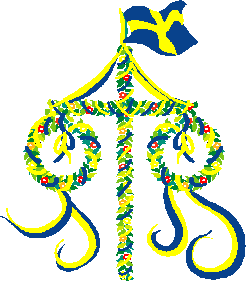 22 juni 2018Välkomna till midsommarfirandet vid Ängessjön kl 10.00. Vi börjar med medhavd frukost och resning av midsommarstång - ta gärna med blommor (vid ihållande regn träffas vi i Idet),Väl mött till en trevlig midsommartraditionBissjöns Byaförening www.bissjon.se 
PS. Det uppskjutna sommarmetet kan komma att anordnas under juli-augusti! DSBissjöns Byaförening